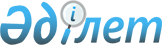 О внесении изменений и дополнения в решение Казалинского районного маслихата от 25 декабря 2020 года №553 "О бюджете сельского округа Карашенгель на 2021-2023 годы"Решение Казалинского районного маслихата Кызылординской области от 12 марта 2021 года № 34. Зарегистрировано Департаментом юстиции Кызылординской области 16 марта 2021 года № 8188
      В соответствии со статьей 109-1 Кодекса Республики Казахстан от 4 декабря 2008 года "Бюджетный кодекс Республики Казахстан", пунктом 2-7 статьи 6 Закона Республики Казахстан от 23 января 2001 года "О местном государственном управлении и самоуправлении в Республике Казахстан", Казалинский районный маслихат РЕШИЛ:
      1. Внести в решение Казалинского районного маслихата от 25 декабря 2020 года № 553 "О бюджете сельского округа Карашенгель на 2021-2023 годы" (зарегистрировано в Реестре государственной регистрации нормативных правовых актов за номером 7993, опубликовано 06 января 2021 года в эталонном контрольном банке нормативных правовых актов Республики Казахстан) следующие изменения и дополнение:
      Пункт 1 изложить в новой редакции:
      "1. Утвердить в бюджет сельского округа Карашенгель на 2021-2023 годы согласно приложениям 1, 2, 3, в том числе на 2021 год в следующих объемах:
      1) доходы – 99059 тысяч тенге, в том числе:
      налоговые поступления – 2322 тысяч тенге;
      поступления трансфертов – 96737 тысяч тенге;
      2) затраты – 99984 тысяч тенге;
      3) чистое бюджетное кредитование –0;
      бюджетные кредиты – 0;
      погашение бюджетных кредитов – 0;
      4) сальдо по операциям с финансовыми активами – 0;
      приобретение финансовых активов – 0;
      поступления от продажи финансовых активов государства – 0;
      5) дефицит (профицит) бюджета – -925 тысяч тенге;
      6) финансирование дефицита (использование профицита) бюджета – 925 тысяч тенге.".
      Пункт 2 дополнить подпунктом 3) нового содержания:
      "3) на расходы по обеспечению деятельности аппарата акима 200 тысяч тенге.".
      Приложение 1 к указанному решению изложить в новой редакции согласно приложению к настоящему решению.
      2. Настоящее решение вводится в действие с 1 января 2021 года и подлежит официальному опубликованию. Бюджет на 2021 год сельского округа Карашенгель
					© 2012. РГП на ПХВ «Институт законодательства и правовой информации Республики Казахстан» Министерства юстиции Республики Казахстан
				
      Председатель внеочередной ІІІ сессий Казалинского районного маслихата 

А. ОРЫМБАЕВ

      Председатель маслихата Казалинского районного маслихата 

Б. ЖАРЫЛҚАП
Приложение к решениюКазалинского районного маслихатаот 12 марта 2021 года № 34Приложение 1 к решениюКазалинского районного маслихатаот 25 декабря 2020 года №553
Категория
Категория
Категория
Категория
Сумма,

тысяч тенге
Класс
Класс
Класс
Сумма,

тысяч тенге
Подкласс
Подкласс
Сумма,

тысяч тенге
Наименование
Сумма,

тысяч тенге
1. Доходы
99059
1
Налоговые поступления
2322
04
Hалоги на собственность
2322
1
Hалоги на имущество
15
3
Земельный налог
589
4
Hалог на транспортные средства
1718
4
Поступления трансфертов 
96737
02
Трансферты из вышестоящих органов государственного управления
96737
3
Трансферты из бюджетов городов районного значения, сел, поселков, сельских округов
96737
Функциональная группа
Функциональная группа
Функциональная группа
Функциональная группа
Администратор бюджетных программ
Администратор бюджетных программ
Администратор бюджетных программ
Программа
Программа
Наименование
Наименование
2. Затраты
99984
1
Государственные услуги общего характера
31507
124
Аппарат акима города районного значения, села, поселка, сельского округа
31507
001
Услуги по обеспечению деятельности акима города районного значения, села, поселка, сельского округа
30282
022
Капитальные расходы государственного органа
325
032
Капитальные расходы подведомственных государственных учреждений и организаций
900
7
Жилищно-коммунальное хозяйство
12898
124
Аппарат акима города районного значения, села, поселка, сельского округа
12898
008
Освещение улиц в населенных пунктах
11061
009
Обеспечение санитарии населенных пунктов
525
011
Благоустройство и озеленение населенных пунктов
1312
8
Культура, спорт, туризм и информационное пространство
21809
124
Аппарат акима города районного значения, села, поселка, сельского округа
21809
006
Поддержка культурно-досуговой работы на местном уровне
21809
12
Транспорт и коммуникации
33770
124
Аппарат акима города районного значения, села, поселка, сельского округа
33770
045
Капитальный и средний ремонт автомобильных дорог в городах районного значения, селах, поселках, сельских округах
33770
3. Чистое бюджетное кредитование
0
Бюджетные кредиты
0
Погашение бюджетных кредитов
0
4. Сальдо по операциям с финансовыми активами
0
Приобретение финансовых активов
0
Поступления от продажи финансовых активов государства
0
5. Дефицит (профицит) бюджета
-925
6. Финансирование дефицита (использование профицита) бюджета
925
8
Используемые остатки бюджетных средств
925
01
Остатки бюджетных средств
925
1
Свободные остатки бюджетных средств
925